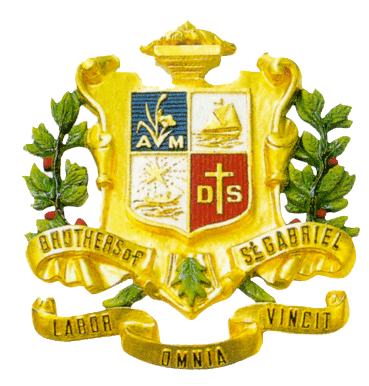 Saint Gabriel’s FoundationBangkok, ThailandThe Learning Strands, Standards and IndicatorsSubject:  Social Studies			 			                       Code:Level: Grade 4								            Semester 1Strand 4: History Sub-Strand: My Province- History of the Capital CityStandard So. 4.1: Understanding of the meaning and significance of historical times and			        periods; and ability to avail of historical methodology for systematic			        analysis of various events.Indicators:	So.4.1.1. Recognize how many people Bangkok has;	So.4.1.2. Identify how long Bangkok has been a city;	So.4.1.3 Complete a work sheet to expand comprehension;
	So.4.1.4. Participate in class actively.Strand 4: History Sub-Strand: My Province- ThonburiStandard So. 4.1: Understanding of the meaning and significance of historical times and			        periods; and ability to avail of historical methodology for systematic			        analysis of various events.Indicators:	So.4.1.1.Identify when Ayutthaya was burnt to the ground;So.4.1.2. Discriminate who founded the new city of Krung Thonburi and where it 		    was located;
So.4.1.3. Discuss key facts about Thonburi;So.4.1.4.  Identify who moved the capital, where it was moved to, and when it was 	    moved;So.4.1.5. Comprehend important details and historic occurrences of Thonburi;So.4.1.6. Complete a work sheet to expand comprehension;So.4.1.7. Participate actively in class discussion.Strand 4: History Sub-Strand: My Province- The Origins of BangkokStandard So 4. 1: Understanding of the meaning and significance of historical times and 			        periods; and ability to avail of historical methodology for systematic 			        analysis of various events.Indicators:So.4.1.1.Identify the original name and meaning of the village that preceded 	             	  Bangkok;So.4.1.2. Identify who moved the capital from Thonburi to Rattanakosin;So.4.1.3. Explain the new name and meaning of King Rama I’s new capital;So.4.1.4.  Identify what Bangkok was called by westerners and why;So.4.1.5. Identify who built roads and tramways;So.4.1.6. Identify the first bridge over the Chao Phraya;So.4.1.7. Define the timeline of Bangkok;So.4.1.8 Answer the questions in the worksheet with comprehension;So.4.1.9. Participate actively in class discussion.Strand 4: History Sub-Strand: My Province- How Society Changed over the YearsStandard So 4.1: Understanding of the meaning and significance of historical times and  			       periods; and ability to avail of historical methodology for systematic 			       analysis of various events.Indicators:	So.4.1.1.Identify how people lived during the reign of King Rama I;So.4.1 2. Distinguish the uses for the Chao Phraya River;So.4.1.3. Discuss the gender differences during the time of Rama I;So.4.1.4. Identify the changes that occurred during the reign of Rama V;So.4.1.5. Actively discuss how society changed;So.4.1.6 . Answer the questions in the worksheet with comprehension;So.4.1.7. Participate actively in class discussion.Strand 4: History Sub-Strand: My Province- How Society Changed Standard So. 4. 1: Understanding of the meaning and significance of historical times and 		          periods; and ability to avail of historical methodology for systematic			          analysis of various events.Indicators:	So.4.1.1.Describe where different people live;So.4.1.2. Describe what type of city Bangkok has become;So.4.1.3. Briefly identify problems in Bangkok;So.4.1.4. Identify potential solutions to the problems that exist;So.4.1.5 Answer the questions in the worksheet with comprehension;So.4.1.6. Participate actively in class discussion.Strand 4: History   	Sub-Strand: Thai Race- The First People in ThailandStandard So. 4. 2: Understanding of development of mankind from the past to the 			          present; realizing the importance of relationships and continuous    		 	          change of events, and ability to analyze their effectsIndicators:	So.4.2.1. Trace when the first humans lived in Thailand;	So.4.2.2. Identify how they survived, where they lived, and what they ate; So.4.2.3. Identify where the first village community was formed and how they 		    attained their livelihood;So.4.2.4. Answer the questions in the worksheet with comprehension;So.4.2.5. Participate actively in class discussion. Strand 4: History Sub-Strand: Thai Race- Early Kingdoms in ThailandStandard So. 4. 3: Knowledge of historical development of Thailand as a nation and 			         culture; Thai wisdom; cherishing, pride in and preservation of 				        Thai-ness.    Indicators:	So.4.3.1. Identify where the early people who settled in Thailand come from;	So.4.3.2. Identify the three most powerful Kingdoms of early Thailand;So.4.3.3. Identify and locate the important Kingdoms from Before Sukhothai.So.4.3.4. Answer the questions in the worksheet with comprehension;So.4.3.5. Participate actively in class discussion.Strand 4: History Sub-Strand: Thai Race- The Sukhothai KingdomStandard So. 4. 3: Knowledge of historical development of Thailand as a nation and 			         culture; Thai wisdom; cherishing, pride in and preservation of 				         Thai-ness.    Indicators:So.4.3.1. Identify what Sukhothai means, when it was founded and who was it’s first King;	So.4.3.2. Identify the present day provinces that made up Sukhothai;So.4.3.3. Discuss King Ramkhamhaeng and all the beneficial things he did as 	            	    a King;So.4.3.4. Discuss the diet of the people living in Sukhothai;So.4.3.5. Identify how many other Kings ruled Sukhothai after Ramkhamhaeng;So.4.3.6. Answer the questions in the worksheet with comprehension;So.4.3.7. Participate actively in class discussion.Strand 4: History Sub-Strand: Thai Race- The Economy of Sukhothai.Standard So. 4. 3: Knowledge of historical development of Thailand as a nation and			         Culture; Thai wisdom; cherishing, pride in and preservation of				         Thai- ness    Indicators:	So.4.3.1. Identify where Sukhothai was built and why this helped their economy;	So.4.3.2. Identify which three rivers come together at Sukhothai;So.4.3.3. Discuss what crops and plants the people of Sukhothai grew;So.4.3.4. Differentiate what other countries Sukhothai traded with;So.4.3.5. Define and describe Sukhothai’s beautiful pottery;So.4.3.6. Identify what Sukhothai used as money;So.4.3.7. Answer the questions in the worksheet with comprehension;So.4.3.8. Participate actively in class discussion.Strand 4: History Sub-Strand: Important People from A province-Important people of the Central RegionStandard So 2.2: Understanding and self-conduct in accord with duties and 				       responsibilities of good citizens; observance and preservation of Thai 	            	                  tradition and culture; and enjoying peaceful coexistence in Thai 			                  society and the world community.    Indicators:	So. 2.2.1. Infer that important people don’t need to be famous or rich;	So.2.2.2. Identify what the Prime Minister does, who they oversee, and where they           		    work;	So.2.2.3. Discriminate who the Governor of Bangkok is and what they do;	So.2.2.4. Recognize the three important alumni of St. Gabriel’s College; So.2.2.5. Answer the questions in the worksheet with comprehension;So.2.2.6. Participate actively in class discussion.Strand 4: History Sub-Strand: Important People in Thai HistoryStandard So 4. 3: Knowledge of historical development of Thailand as a nation and 			        culture; Thai wisdom; cherishing, pride in and preservation of				        Thai-ness.    Indicators:	So.4.3.1. Discuss the various types of important people;	So.4.3.2. Identify who Nai Khanom Tom was;	So.4.3.3. Break down the situation leading up to his capture and imprisonment;	So.4.3.4. Identify what Nai Khanom Tom was to receive if he won;	So.4.3.5. Identify who Queen Suriyothai was;	So.4.3.6. Distinguish who the two kings that went to war;	So.4.3.7 Identify the key points in the battle and why Queen Suriyothai is a hero;So.4.3.8. Answer the questions in the worksheet with comprehension;So.4.3.9. Participate actively in class discussion.